New York State Department of Labor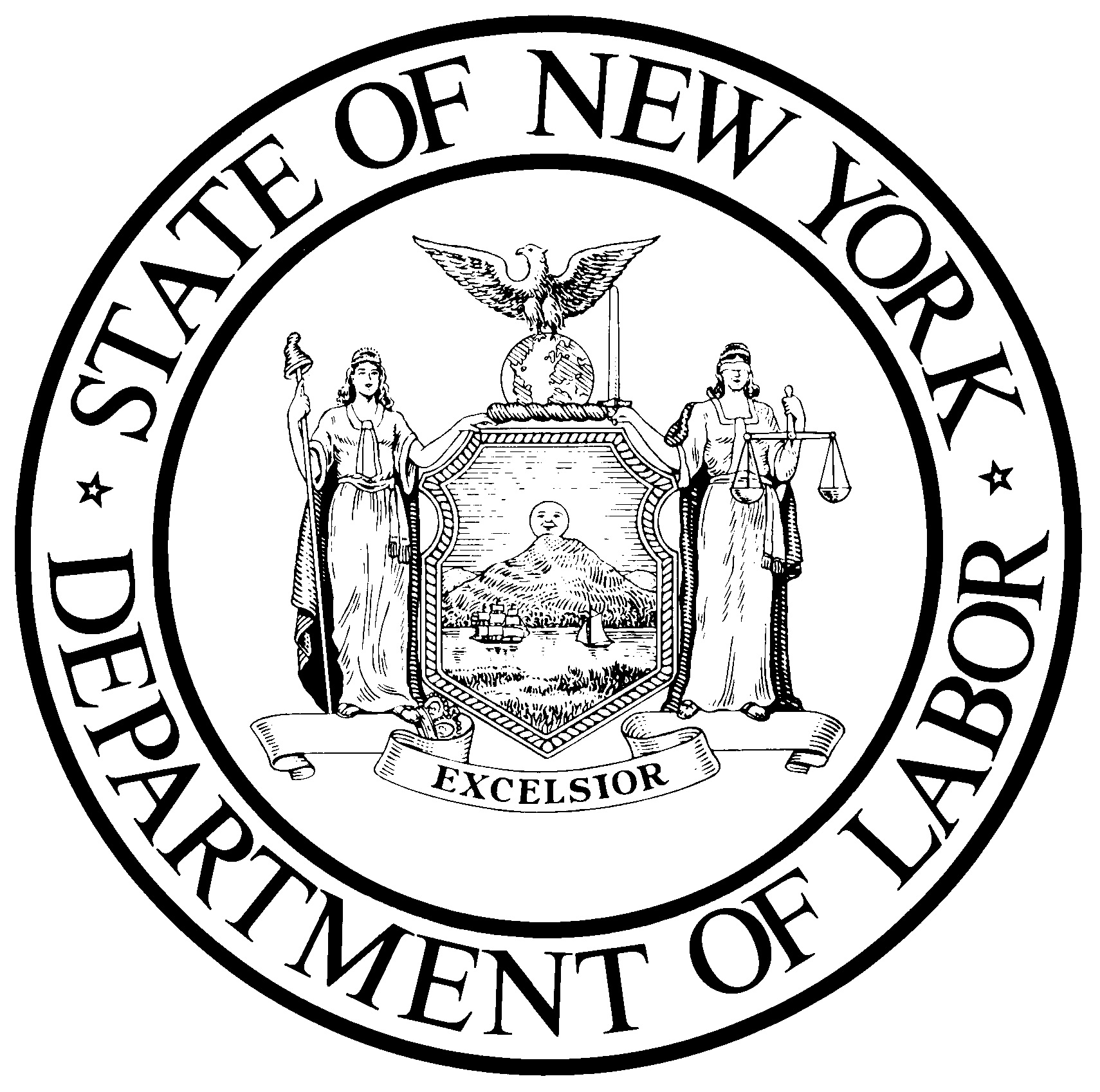 Job Order FormNew York City Regional Office9 Bond Street, 4th FloorTelephone: (718) 780-9499   Fax: (718) 613-3952   E-mail: nyc.jobbank@labor.ny.govwww.labor.ny.govBusiness: Please complete one Job Order Form for each job title and email, fax, or mail it back to us. It is only necessary to notify one office of your opening. By using this form to post your openings you will reach all Department of Labor offices. If you prefer to place your job order by telephone, you may use this form as a guide.Date:      			Unemployment Insurance Employer Registration No.        -               Company      						 			Address      					City     		State  		Zip          -         Telephone # (   )     			Ext.     		 Fax #  (     )     				E-Mail Address      						Type of Business     					Contact Person      						 Title      						 Travel Directions:      								No. of Employees in Firm      		Does your firm have a Federal Contract requiring jobs to be listed with the Department of Labor?	FCJL      Other      Do you wish to receive information on tax incentives for hiring?		    Yes 	No Title of Job Opening      					No. of Job Openings:      		 No. to Interview:      	 Resume by:	Mail 		Fax 		E-mail 	Send Direct 	Call For Appointment 	List on Internet Please describe your job opening in detail. List special knowledge, skills, aptitudes, abilities required; equipment used or operated; special physical demands or working conditions. Include the worksite location, if different from the company address. Use additional sheets if necessary or attach your job description.Job descriptions, including tasks:       																																																								Education Required:	None 		HS Diploma/GED 	AAS 		BA/BS 	Masters 	Ph.D. Years experience    	Related experience OK?	Yes	No	If Yes, specify:      		Full-Time_______	Part-Time________Regular (Permanent)___________Temporary            (From                 to                      )Work Hours:	From:     	 To     		Total hours per week   			Overtime:	 Work Days:	S	M	T	W	T	F	S:	From $     	To $     	Per     	     Salary Negotiable?	Yes	NoDriver License			Yes	No	Class     			Other Tests	Yes	NoOwn Tools			Yes	No					Must Join Union	Yes	No*Physical Exam			Yes	No					Bondable		Yes	No*Pre-Screening Drug Test		Yes	No				Employment/Security Test		Yes	No	Name     		Other     				Benefits	Yes	No (If yes, specify below)Health Insurance	Yes	No			Dental Insurance	Yes	NoPaid Vacation	Yes	No			Paid Sick Leave	Yes	NoPaid Holidays	Yes	No			Retirement Plan	Yes	No*Required only after job hire and if relevant to job opening. All Hiring Requirements Must Be Bona fide Occupational QualificationsES 515.584  (draft) New York State Department of LaborDivision of Employment and Workforce SolutionsThe information you provide on the other side of this form will help us to understand your hiring need. Please review the information below, and use it as a guide when completing the Job Order form. Then mail, fax, or e-mail the form to the nearest Department of Labor office, or use the form as a guide if you prefer to telephone us with your job order.Unemployment Insurance Employer Registration Number: Please provide this number when faxing, calling, or e-mailing in a job order. This verifies that you are authorized to operate within . If you are a new employer and have just applied for this number, please advise us; we will use your Federal Tax I.D. number on an interim basis.Referral Instructions: On job listings made available for job seekers’ review, the Department of Labor will provide the employer’s name, address, and contact information unless you tell us not to. This will allow employers the opportunity to receive direct inquiries from qualified job seekers and will additionally increase the volume of job seeker responses to posted openingsReferral Results:	It is critical for us to get feedback concerning the quantity and quality of the referrals that we make to your company. This will help us in our constant goal of improving our service to you and to the business community. For this reason, if we do not hear from you about referral results, Department of Labor staff may contact you for this information.National Exposure: Your job will be posted on the National Labor Exchange (us.jobs), which serves as a network for other state public job banks. Your job openings will reach a nationwide audience of job seekers.Veterans Preference: The Department of Labor makes every effort to find the most suitable candidates for your job opening(s). Our job seeker file contains military veterans skilled in many occupations and job duties. Department of Labor policy is to refer qualified veterans to job openings before qualified non-veterans.Benefits: To attract the best applicants, it is important for you to let potential employees know the benefits that you offer with your job. To some individuals, the benefits you provide may be more important than salary.DisclaimerIn conducting placement activities, the New York State Department of Labor, acts as a portal for prospective employees and businesses.  The department does not represent or guarantee the truthfulness, accuracy, or reliability of information supplied by prospective employees or businesses, nor does it engage in any form of screening or independent investigation of prospective employees and businesses other than matching a prospective employee’s self-stated qualifications to those prescribed by a business.  The department is not responsible for any employment decisions made by prospective employees or businesses, for whatever reason made.  New York State Law may limit the types of disclosures that the department can make to a business regarding a prospective employee.  Businesses should not forgo any form of screening otherwise prudent to ensure a prospective employee’s qualifications and background meets the needs of the workplace.Job DescriptionJob RequirementsOther Hiring RequirementsBenefits TechnologyThe New York State Department of Labor helps employers fill thousands of job openings with qualified workers each year.  Like any other service agency, we are always looking for ways to make our operation more efficient and responsive to the people we serve.  As part of this continuing effort, we have introduced some enhancements for matching candidates to job openings, using computer technology: Computer Matching – A computerized notification system that alerts potential candidates of your job opening, matching your job requirements with an applicant’s special skills and abilities. Internet – Job openings listed with the Department of Labor can be viewed on our Internet Home Page. This web site includes a direct link to our State Job Bank (ny.jobs) as well as a variety of resource information for both employers and job seekers. Visit our web site at www.labor.ny.gov.